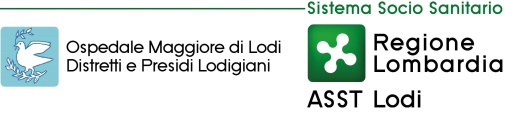 PRESCRIZIONE PER LA FORNITURA SUPPLEMENTI NUTRIZIONALI ORALI (ONS)(La prescrizione è valida per massimo 3 mesi di fornitura)Spett. Farmacia  	Data ……../…...…/………………⃝ prima prescrizione	⃝ rinnovo (trimestrale)	⃝ variazioneProposta n° (se applicabile) 	INDICAZIONI AL TRATTAMENTOPATOLOGIA:…………………………………………………………………………………………………………………………………………………………………RISCHIO NUTRIZIONALE NRSSe almeno una risposta è “SI” passare allo screening completo Alterazione dello stato nutrizionaleGravità e Malattia (fabbisogni aumentati)Valutazione finale NRS 2002:Data presunta dimissione (se applicabile) ……/……/…………..Il paziente ha già assunto per ≥ 5 giorni la terapia nutrizionale prescritta dimostrando tollerabilità si ⃝ no ⃝Se si , indicare il nome commerciale del prodotto  	Richiesta fornitura per mesi:  	MEDICO PRESCRITTORECOGNOME E NOME……………………………………………………………………… COD. FISCALE ……………………………………………….LUOGO DI LAVORO/ STRUTTURA SANITARIA ……………………………………………………………………………….………………………TELEFONO ………………………………………………………… CELLULARE……….……………………………………………….…………………..RUOLOMedico Prescrittore di UNCMedico Prescrittore di TNME-MAIL ………………………………………………………………………………………..………………………………………………………………………Timbro e firma del Medico Prescrittore dell’UNC/TNM……………………………………………………………Screening preliminareScreening preliminareSINOScreening preliminareScreening preliminareSINO1Il BMI (Kg/m2) è < 20?3Il Paziente ha ridotto l’alimentazione?2Il Paziente ha perso peso negli ultimi 3mesi?4Il paziente è molto grave?PunteggioPunteggioEsempi di patologie0NormalePatologie assente1LievePaziente con patologia cronica (cirrosi, BPCO, dialisi, diabete, oncologici) o con complicanze acute di gra-do moderato2Modera-toChirurgia addominale maggiore, stroke, polmonite grave3GraveTrauma cranico, Trapianto di midollo osseoA. Valutazione dello stato nutrizionale (0 -3)B.   Gravità di malattia (0 – 3)Aggiungere 1 punto se età > 70 anniPunteggio TotaleCaratteristiche del supplemento (Allegato 7)Fabbisogno giornaliero (KCal)⃝ Liquido ipercalorico   ⃝ Liquido ipercalorico iperproteico   ⃝ Liquido normocalorico iperproteico⃝ Crema ipercalorica	⃝ Crema ipercalorica iperproteica	⃝ Crema normocalorica iperproteico⃝ Altro 	1. …………………………………………..2.   ……………………………………………3. …………………………………………..